БОУ КМР "Горицкая СШ"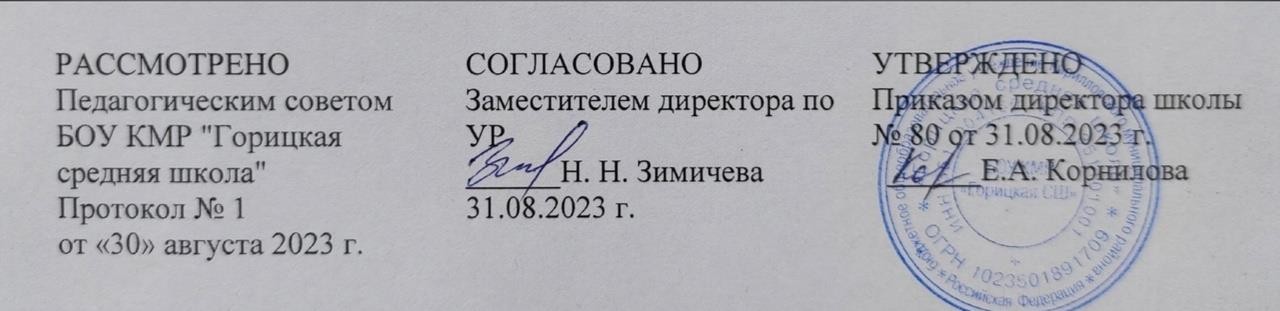 РАБОЧАЯ ПРОГРАММАучебного курса по выбору«Избранные вопросы биологии»для обучающихся 11 классовс. Горицы 2023Пояснительная запискаРабочая программа элективного предмета «Основы молекулярной биологии» составлена с учетом требований федерального государственного образовательного стандарта.Необходимость разработки элективного курса для учащихся 11-х классов «Основы молекулярной биологии» обусловлена тем, что в соответствии с базисным учебным планом среднего (полного) общего образования биологии за 2 года выделяется всего 68 часов. Содержательной основой курса являются блоки: «Наследственная информация и ее реализация в клетке», «Основы генетики», «Эволюция», изучаемые в 10, 11 классах. Но большой объем материала, его сложность не позволяют в рамках урока сформировать у учащихся навыки решения всех типов биологических задач. Познание закономерностей наследственности, изменчивости, реализации наследственной информации у организма и в популяции необходимо для понимания причин многообразия живой природы, процессов эволюции в жизни. Изучение данных закономерностей является теоретической базой селекции, здравоохранения, генной инженерии, биотехнологии, экологии.В целом курс рассчитан на формирование у школьников материалистического мировоззрения, углубления знаний и развитие навыков решения задач по общей биологии и подготовку учащихся к итоговой аттестации в форме ЕГЭ. Особое внимание уделено классической генетике, базовые положения которой лежат в основе представлений о механизмах и процессах передачи наследственной информации и изменчивости у живых организмов.Программа рассчитана на 0,5 часа в неделю и включает 4 раздела.Цель курса:обеспечение компетентности выпускника в области генетики, молекулярной биологии и эволюционной теории и развитие у обучающихся практических навыков решения биологических задачЗадачи курса:Предоставить учащимся возможность применять биологические знания на практике при решении биологических задач, формировать умения и навыки здорового образа жизни, необходимые в повседневной жизни.При помощи лекционных и практических занятий закрепить, систематизировать, углубить знания учащихся об общих закономерностях общей биологии.Создать условия для формирования и развития у учащихся умений самостоятельно работать с дополнительной литературой по предмету.Развивать интеллект учащегося, его интеллектуальное и творческое мышление, способствующее развитию интереса к предмету посредством практических работ.Курс базируется на знаниях, получаемых учащимися при изучении биологии в основной школе, и не требует знания теоретических вопросов, выходящих за рамки школьной программы. В то же время для успешной реализации этого элективного курса необходимо, чтобы ребята владели важнейшими вычислительными навыками, алгоритмами решения типовых задач, умели применять при решении задач важнейшие физические и химические законы.В качестве основной формы организации учебных занятий предлагается проведение семинаров, на которых дается краткое объяснение теоретического материала, а так же решение задач и упражнений по данной теме.Планируемые результаты освоения элективного курсаЛичностные результатынавыки сотрудничества со сверстниками, взрослыми в образовательной, учебно- исследовательской, проектной и других видах деятельности;готовность и способность к образованию, в том числе самообразованию,Метапредметные результатыумение самостоятельно определять цели деятельности и составлять планы деятельности;умение продуктивно общаться и взаимодействовать в процессе совместной деятельности, учитывать позиции других участников деятельностивладение навыками познавательной, учебно-исследовательской и проектной деятельности, навыками разрешения проблем; способность и готовность ксамостоятельному поиску методов решения практических задач, применению различных методов познания;готовность и способность к самостоятельной информационно-познавательной деятельности,умение использовать средства информационных и коммуникационных технологийПредметные результаты:В результате изучения элективного курсаВыпускник научится:владеть основными методами научного познания, используемыми в биологии; умение обрабатывать, объяснять результаты проведённых опытов и делать выводы; готовность и способность применять методы познания при решении практических задач;Давать аргументированную оценку новой информации по биологическим вопросам.Решать биологические задачи из различных сборников по подготовке к ЕГЭ, составлять элементарные схемы скрещивания и схемы переноса веществ и энергии в экосистемах.Выявлять приспособления организмов к среде обитания, источники мутагенов в окружающей среде, антропогенные изменения в экосистемах своей местности.Сравнивать биологические объекты, природные экосистемы и агроэкосистемы, биологические процессы и делать выводы на основе сравнения.Находить информацию о биологических объектах в различных источниках (учебных текстах, справочниках, научно-популярных изданиях, компьютерных базах данных, ресурсах Интернета) и критически ее оценивать.Требования к уровню подготовки выпускниковВ результате изучения курса ученик получит возможность научиться:использовать методы научного познания при выполнении проектов и учебно- исследовательских задач по изучению свойств, способов получения и распознавания органических веществ;устанавливать взаимосвязи между фактами и теорией, причиной и следствием при анализе проблемных ситуаций и обосновании принимаемых решений на основе биологических знаний;расширить знания об основных алгоритмах решения задач, различных методах, приемах решения задач;развить познавательный интерес, интеллектуальные и творческие способности на основе опыта самостоятельного приобретения новых знаний, анализа и оценки новой информации;Содержание курса.Цитология - наука о клетке (10 часов)Основные положения клеточной теории. Химический состав клетки.-Реализация генетической информации в клетке.-Решение биологических задач на комплементарность, траскрипцию, трансляцию.-Ферменты - биокатализаторы в клетке. Функции белков.-Структура и функции клетки.-Естественная классификация органического мира.-Прокариоты. Бактерии, археи.-Эукариоты. Сравнительная характеристика клеток растений, животных, грибов.-Вирусы - облигатные внутриклеточные паразиты.-Решение биологических задач по цитологии.-Метаболизм в клетке. Понятие о пластическом обмене.-Обеспечение клетки энергией. Основные этапы энергетического обмена.-Фотосинтез, его значение для жизни на Земле.Основы генетики (4 часа)-Закономерности наследственности. Решение задач по генетике.-Генетика человека. Наследственные болезни человека и их предупреждение.-Закономерности изменчивости.-Генетика как основа для селекции. Новейшие методы селекции.-Решение генетических задач повышенной сложности. 3.Решение тренировочных вариантов ЕГЭ (2 часа) Семинарские занятия:Разбор и решение тренировочных вариантов ЕГЭ4. Итоговый зачёт (1 час): решение индивидуального варианта ЕГЭ (тренировочный экзамен).Итого: 17 часов.Тематическое планированиеВоспитательный потенциал элективного курса «Основы молекулярной биологии» реализуется через:фронтальную, индивидуальную и групповую формы организации учебной деятельности на занятии;Различные виды деятельности, такие как:Слушание объяснений учителя; слушание и анализ выступлений своих товарищей; самостоятельная работа с учебником и научно-популярной литературой; наблюдение; просмотр учебных фильмов; анализ графиков, таблиц, схем; объяснение наблюдаемых явлений; изучение устройства приборов по моделям и чертежам; анализ проблемных ситуаций; работа с раздаточным материалом; постановка опытов; моделирование иконструирование№ п/пТемыВоспитательный потенциалКол-во часов1Тема № 1: Цитология - наука о клетке-воспитание и реализация этических установокпо отношению к биологическимоткрытиям, исследованиям и их результатам;признания высокойценности жизни во всех её проявлениях, здоровья своего и других людей,реализации	установок здорового образа жизни;сформированности познавательных мотивов, направленных на получение нового знания в области биологии в связи с будущей профессиональной деятельностью		или бытовыми проблемами, связанными с сохранением собственного	здоровья		и экологической безопасности.10Основные положения клеточной теории. Химический состав клетки.-воспитание и реализация этических установокпо отношению к биологическимоткрытиям, исследованиям и их результатам;признания высокойценности жизни во всех её проявлениях, здоровья своего и других людей,реализации	установок здорового образа жизни;сформированности познавательных мотивов, направленных на получение нового знания в области биологии в связи с будущей профессиональной деятельностью		или бытовыми проблемами, связанными с сохранением собственного	здоровья		и экологической безопасности.1Структура белков. Реализация генетической информации в клетке. Биосинтез белков.-воспитание и реализация этических установокпо отношению к биологическимоткрытиям, исследованиям и их результатам;признания высокойценности жизни во всех её проявлениях, здоровья своего и других людей,реализации	установок здорового образа жизни;сформированности познавательных мотивов, направленных на получение нового знания в области биологии в связи с будущей профессиональной деятельностью		или бытовыми проблемами, связанными с сохранением собственного	здоровья		и экологической безопасности.1Решение биологических задач накомплементарность, транскрипцию, трасляцию.-воспитание и реализация этических установокпо отношению к биологическимоткрытиям, исследованиям и их результатам;признания высокойценности жизни во всех её проявлениях, здоровья своего и других людей,реализации	установок здорового образа жизни;сформированности познавательных мотивов, направленных на получение нового знания в области биологии в связи с будущей профессиональной деятельностью		или бытовыми проблемами, связанными с сохранением собственного	здоровья		и экологической безопасности.1Функции белков. Ферменты - биокатализаторы в клетке.-воспитание и реализация этических установокпо отношению к биологическимоткрытиям, исследованиям и их результатам;признания высокойценности жизни во всех её проявлениях, здоровья своего и других людей,реализации	установок здорового образа жизни;сформированности познавательных мотивов, направленных на получение нового знания в области биологии в связи с будущей профессиональной деятельностью		или бытовыми проблемами, связанными с сохранением собственного	здоровья		и экологической безопасности.1Структура и функции клетки. Прокариоты. Бактерии, археи.-воспитание и реализация этических установокпо отношению к биологическимоткрытиям, исследованиям и их результатам;признания высокойценности жизни во всех её проявлениях, здоровья своего и других людей,реализации	установок здорового образа жизни;сформированности познавательных мотивов, направленных на получение нового знания в области биологии в связи с будущей профессиональной деятельностью		или бытовыми проблемами, связанными с сохранением собственного	здоровья		и экологической безопасности.1Эукариоты. Сравнительная характеристика клеток растений, животных, грибов.-воспитание и реализация этических установокпо отношению к биологическимоткрытиям, исследованиям и их результатам;признания высокойценности жизни во всех её проявлениях, здоровья своего и других людей,реализации	установок здорового образа жизни;сформированности познавательных мотивов, направленных на получение нового знания в области биологии в связи с будущей профессиональной деятельностью		или бытовыми проблемами, связанными с сохранением собственного	здоровья		и экологической безопасности.1Решение биологических задач по цитологии.-воспитание и реализация этических установокпо отношению к биологическимоткрытиям, исследованиям и их результатам;признания высокойценности жизни во всех её проявлениях, здоровья своего и других людей,реализации	установок здорового образа жизни;сформированности познавательных мотивов, направленных на получение нового знания в области биологии в связи с будущей профессиональной деятельностью		или бытовыми проблемами, связанными с сохранением собственного	здоровья		и экологической безопасности.1Метаболизм в клетке. Понятие о пластическом обмене.-воспитание и реализация этических установокпо отношению к биологическимоткрытиям, исследованиям и их результатам;признания высокойценности жизни во всех её проявлениях, здоровья своего и других людей,реализации	установок здорового образа жизни;сформированности познавательных мотивов, направленных на получение нового знания в области биологии в связи с будущей профессиональной деятельностью		или бытовыми проблемами, связанными с сохранением собственного	здоровья		и экологической безопасности.1Обеспечение клетки энергией. Основные этапы энергетического обмена.-воспитание и реализация этических установокпо отношению к биологическимоткрытиям, исследованиям и их результатам;признания высокойценности жизни во всех её проявлениях, здоровья своего и других людей,реализации	установок здорового образа жизни;сформированности познавательных мотивов, направленных на получение нового знания в области биологии в связи с будущей профессиональной деятельностью		или бытовыми проблемами, связанными с сохранением собственного	здоровья		и экологической безопасности.1Фотосинтез, его значение для жизни на земле.-воспитание и реализация этических установокпо отношению к биологическимоткрытиям, исследованиям и их результатам;признания высокойценности жизни во всех её проявлениях, здоровья своего и других людей,реализации	установок здорового образа жизни;сформированности познавательных мотивов, направленных на получение нового знания в области биологии в связи с будущей профессиональной деятельностью		или бытовыми проблемами, связанными с сохранением собственного	здоровья		и экологической безопасности.12Основы генетики4Закономерности наследственности. Решение задач по генетике.воспитание						позитивного ценностного				отношения	к живой							природе, собственному		здоровью	и здоровью	других		людей; культуры			поведения	в природе;				формирование навыков		здорового	и безопасного для человека и окружающей			среды		образа жизни;экологического		сознания; ценностного	отношения		к живой природе и человеку; собственной		позиции	по отношению к биологической информации, получаемой изразных источников.1Генетика человека. Наследственныеболезни человека и их предупреждение.воспитание						позитивного ценностного				отношения	к живой							природе, собственному		здоровью	и здоровью	других		людей; культуры			поведения	в природе;				формирование навыков		здорового	и безопасного для человека и окружающей			среды		образа жизни;экологического		сознания; ценностного	отношения		к живой природе и человеку; собственной		позиции	по отношению к биологической информации, получаемой изразных источников.1Закономерности изменчивости.воспитание						позитивного ценностного				отношения	к живой							природе, собственному		здоровью	и здоровью	других		людей; культуры			поведения	в природе;				формирование навыков		здорового	и безопасного для человека и окружающей			среды		образа жизни;экологического		сознания; ценностного	отношения		к живой природе и человеку; собственной		позиции	по отношению к биологической информации, получаемой изразных источников.1Решение генетических задач повышенной сложности.воспитание						позитивного ценностного				отношения	к живой							природе, собственному		здоровью	и здоровью	других		людей; культуры			поведения	в природе;				формирование навыков		здорового	и безопасного для человека и окружающей			среды		образа жизни;экологического		сознания; ценностного	отношения		к живой природе и человеку; собственной		позиции	по отношению к биологической информации, получаемой изразных источников.13Решение тренировочных вариантовЕГЭвоспитание						позитивного ценностного				отношения	к живой							природе, собственному		здоровью	и здоровью	других		людей; культуры			поведения	в природе;				формирование навыков		здорового	и безопасного для человека и окружающей			среды		образа жизни;экологического		сознания; ценностного	отношения		к живой природе и человеку; собственной		позиции	по отношению к биологической информации, получаемой изразных источников.24Итоговый зачёт: решение индивидуального варианта ЕГЭ (тренировочный экзамен).воспитание						позитивного ценностного				отношения	к живой							природе, собственному		здоровью	и здоровью	других		людей; культуры			поведения	в природе;				формирование навыков		здорового	и безопасного для человека и окружающей			среды		образа жизни;экологического		сознания; ценностного	отношения		к живой природе и человеку; собственной		позиции	по отношению к биологической информации, получаемой изразных источников.1итого17 часов